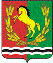   25.06.2019                                                                                                      № 73      О внесении изменений и дополнений в решениеСовета депутатов от 28.12.2012 №  64 «Об утверждении Положения о порядке установления публичных сервитутов на территории муниципального образования Старомукменевский сельсовет»На основании статьи 23 Земельного кодекса РФ, Устава муниципального образования Старомукменевский сельсовет, Совет депутатов муниципального образования Старомукменевский сельсовет решил:          1.1 Внести в решение Совета депутатов Старомукменевского сельсовета № 64 от 28 декабря 2012 года «Об утверждении Положения о порядке установления публичных сервитутов на территории муниципального образования Старомукменевский сельсовет» следующие изменения:Пункт 1.6.  изложить в следующей редакции:«Сервитуты подлежат государственной регистрации в соответствии с Федеральным законом «О государственной регистрации недвижимости», за исключением  сервитутов, предусмотренных пунктом 4 статьи 39.25 ЗК РФ. Сведения о публичных сервитутах вносятся в Единый государственный реестр недвижимости.» Пункт 1.7. изложить в следующей редакции:«Публичные сервитуты устанавливаются для обеспечения интересов государственных или муниципальных нужд  для: 1)  прохода или проезда через земельный участок, в том числе в целях обеспечения свободного доступа граждан к водному объекту общего пользования и его береговой полосе; 2) размещения на земельном участке межевых знаков, геодезических  пунктов государственных геодезических сетей, гравиметрических пунктов, нивелирных пунктов и подъемов к ним; 3)проведения дренажных работ на земельном участке; 4)забора (изъятия) водных ресурсов из водных объектов и водопоя;5)прогона сельскохозяйственных животных через земельный участок;6)сенокошения, выпаса сельскохозяйственных животных в установленном порядке на земельных участках в сроки, продолжительность которых соответствует местным условиям и обычаям;7)использования земельного участка в целях охоты, рыболовства, аквакультуры (рыбоводства);8)использование земельного участка в целях, предусмотренных статьей 39.37 Земельного Кодекса.»Пункт 1.8. изложить в следующей редакции:«Срок сервитута определяется по соглашению сторон.»Пункт 1.9. изложить в следующей редакции:«Сервитут, публичный сервитут должны устанавливаться и осуществляться на условиях, наименее обременительных для использования земельного участка в соответствии с его целевым назначением и разрешенным использованием.»          2. Настоящее решение вступает в силу после обнародования и подлежит размещению на официальном сайте муниципального образования Старомукменевский сельсовет.Глава муниципального образования-председатель  Совета  депутатов                                        Н.Ш.Аглиуллина        	Администрация МУНИЦИПАЛЬНОГО ОБРАЗОВАНИЯ СТАРОМУКМЕНЕВСКИЙ СЕЛЬСОВЕТАСЕКЕЕВСКОГО РАЙОНА  ОРЕНБУРГСКОЙ ОБЛАСТИР Е Ш Е Н И Е